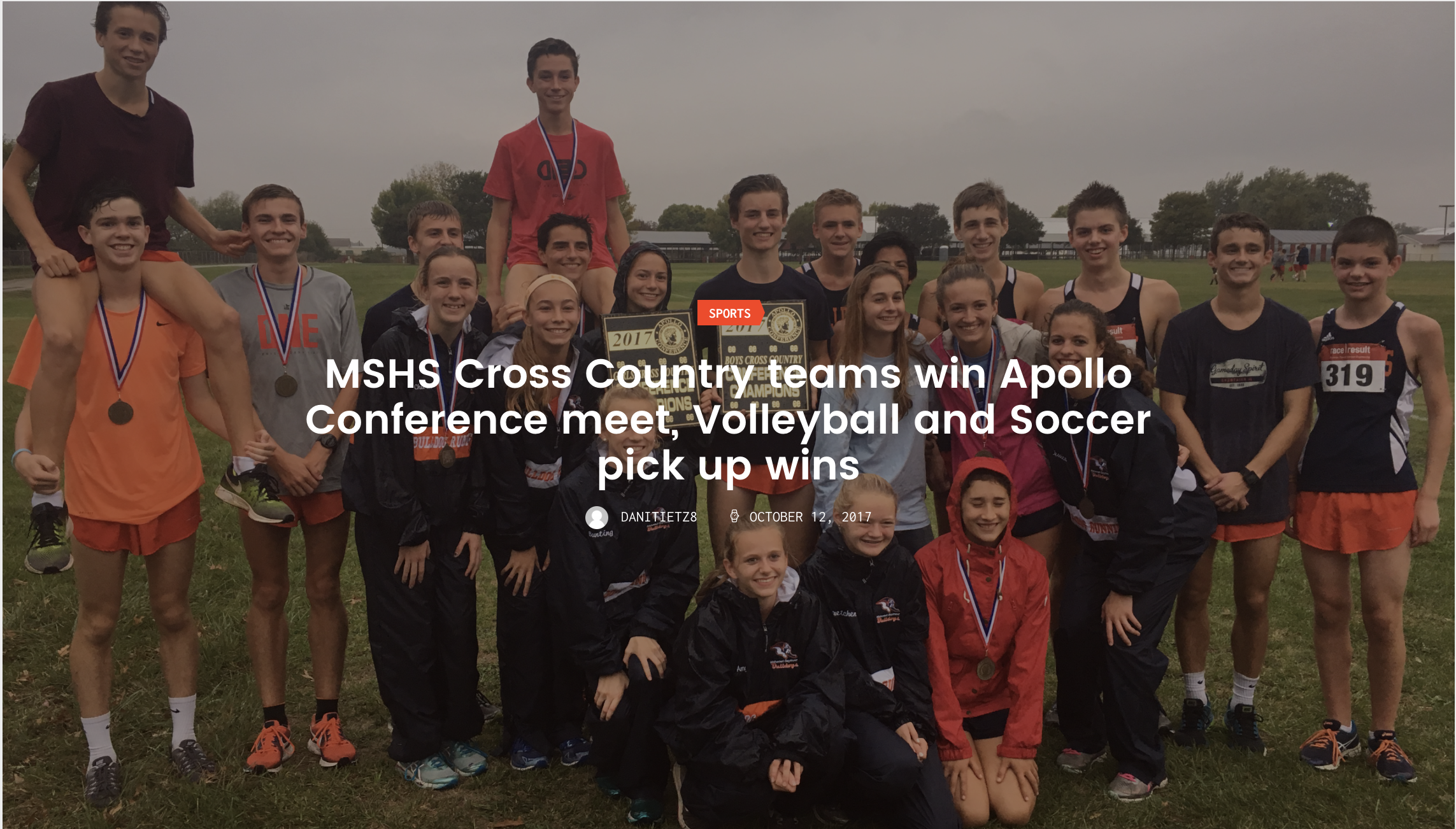 The Mahomet-Seymour Boys and Girls Cross Country teams finished first in the Apollo Conference meet Monday.Ryan Hodge, Mathias Powell, and Riley Fortune finished in first through third while Kaelan Davis finished tenth. These four runners earned all-conference status by finishing in the top 10.Gaven Williams ran a season best time for one of the best efforts of the night.